ANKARA MİLLİ EĞİTİM MÜDÜRLÜĞÜOKUL TANITIM FORMUOKUL ÖN CEPHE FOTOĞRAFI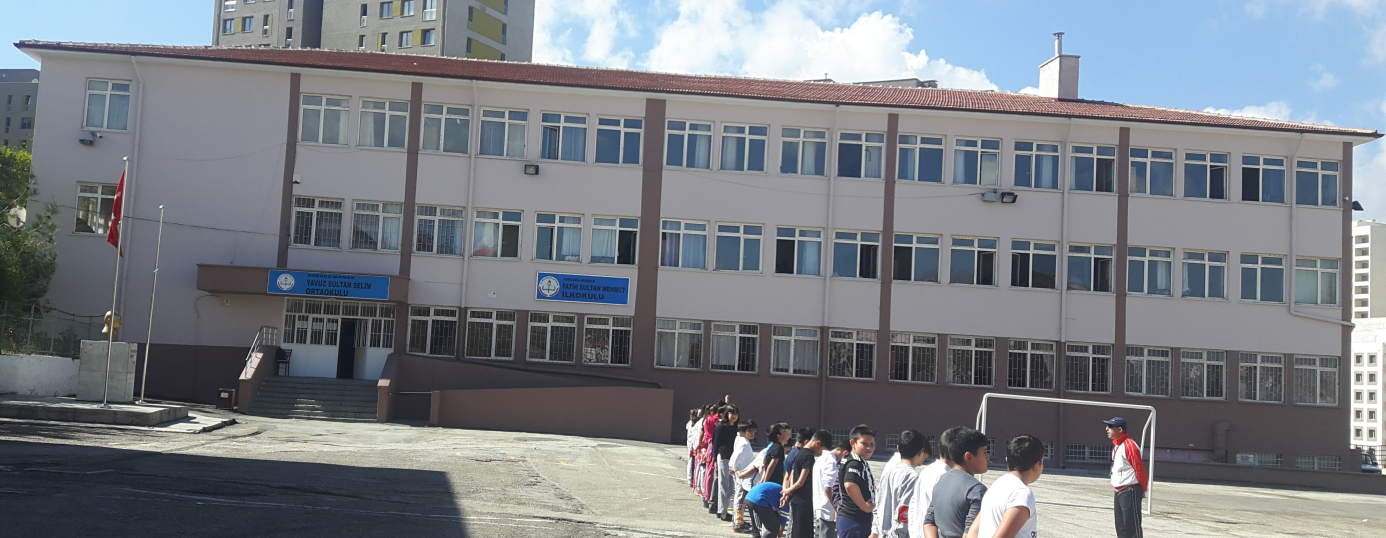 OKULUN TARİHÇESİ Okulumuz Mamak ilçesi Karaağaç Mahallesi’ne hakim bir tepede kurulmuştur. Kuzeyinde eski Karaağaç köyü mezarlığı, güneyinde köyün sonradan yapılan evleri, batısında Keçikıran Mahallesi ve doğusunda Samsun asfaltı bulunmaktadır.Okulumuzun inşaatına 1974 yılında başlanmıştır. İnşa çalışmaları 1976 yılında tamamlanmış ve 1976-1977 öğretim yılında Eğitim-Öğretime başlanmıştır. Okul, bu tarihten 1993 yılına kadar yedi derslik, bir müdür, bir müdür yardımcısı, bir öğretmenler odası, bir hizmetli odası ve bir salonla hizmet vermiştir.1993 yılında okul bahçesine 24 derslik bir ek bina yapılmış ve okul ilköğretim okuluna dönüştürülmüştür. Aynı yıl Ankara İl Milli Eğitim Müdürlüğü Danışma kurulunun almış olduğu 08.11.1993 tarih ve 97 sayılı karar gereği okulumuzun adı Yavuz Sultan Selim İlköğretim Okulu olarak değiştirilmiştir.4+4+4 ilkokul-ortaokul dönüşümü ile 2013-2014 yılında Yavuz Sultan selim Ortaokulu adını alan okulumuz 24 derslik,1 anasınıfı, 2 Şube, 1 Fen laboratuvarı ve 1 BT sınıfı ile Eğitim-Öğretime devam etmektedir.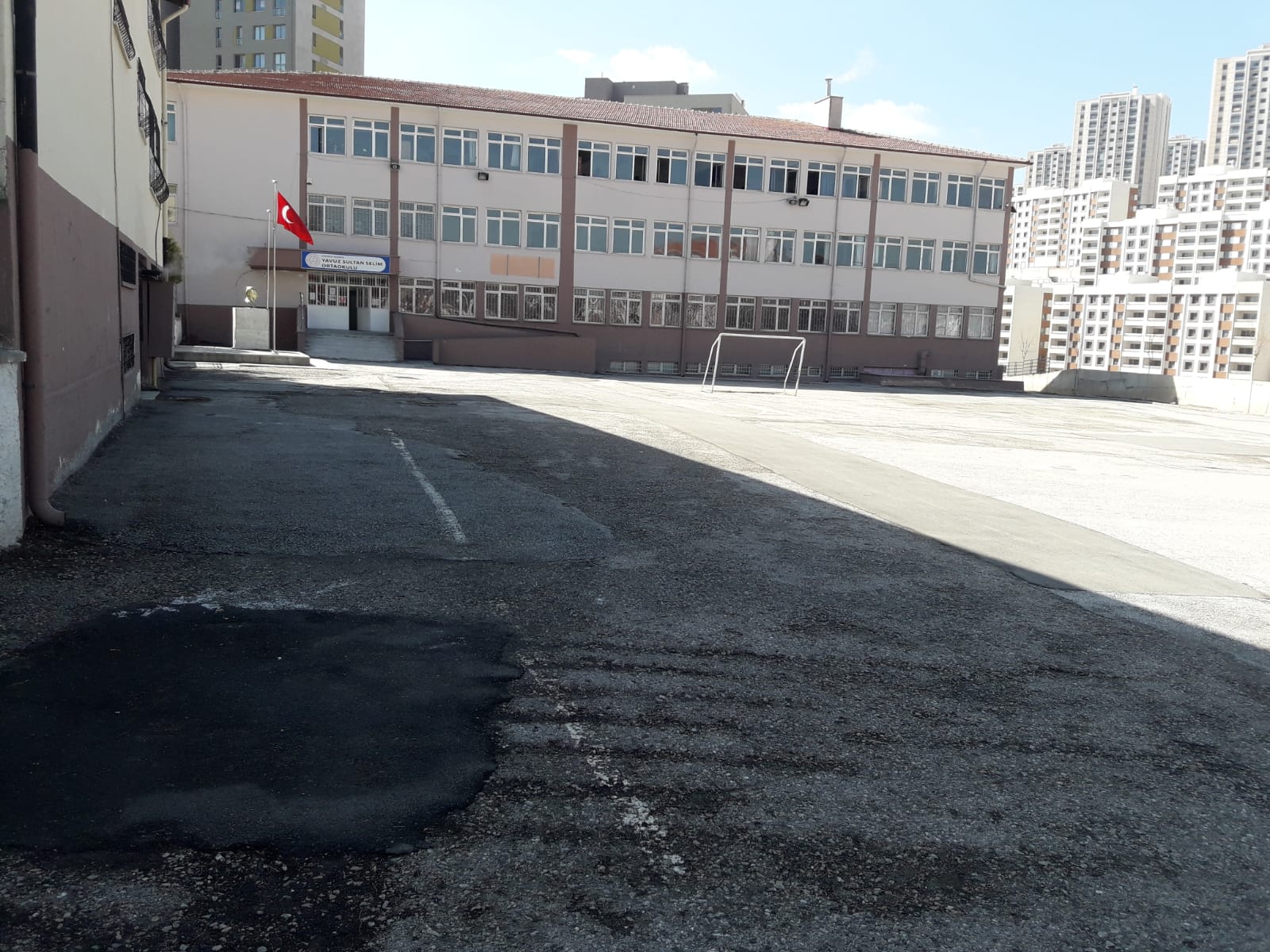 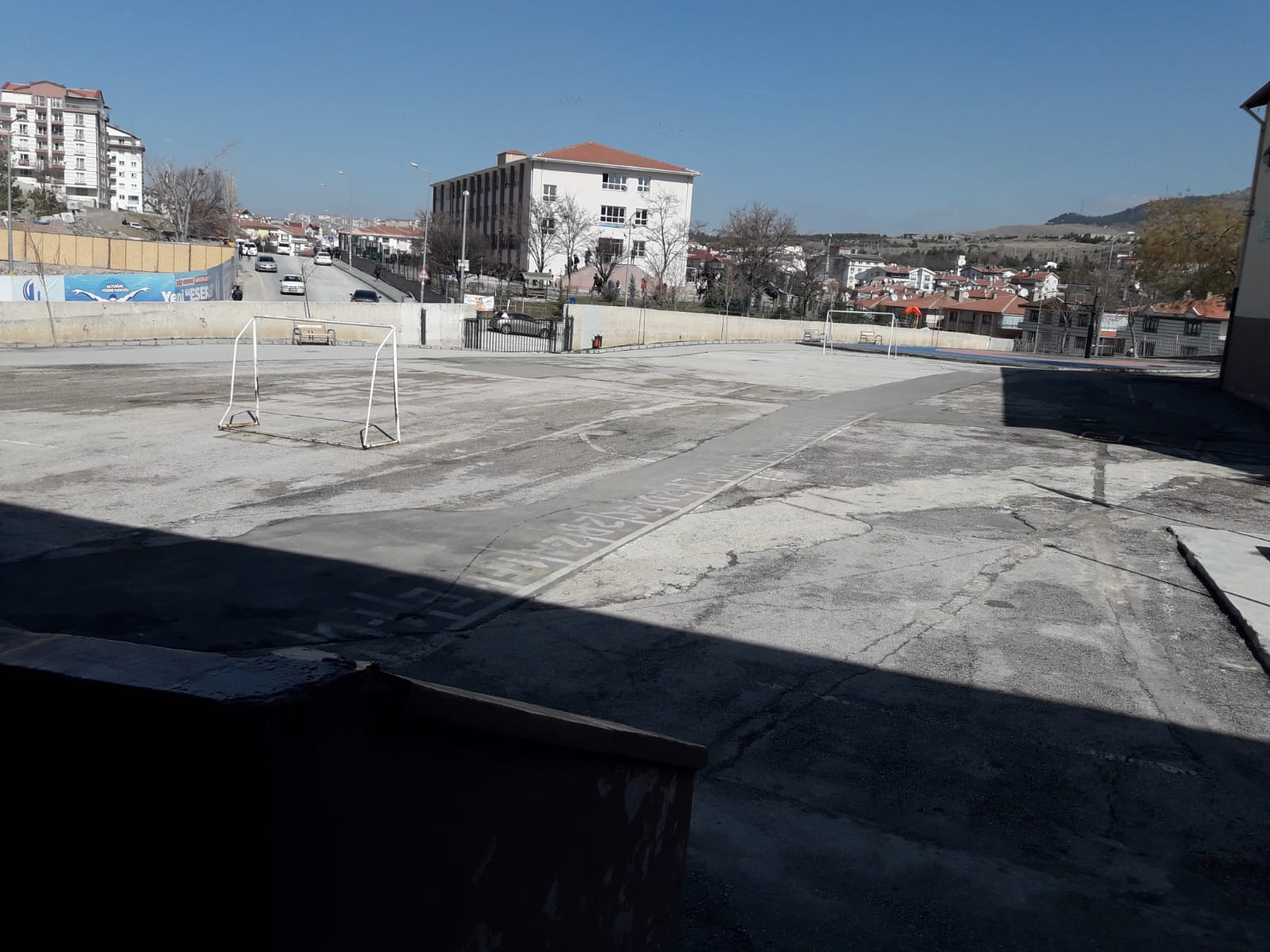 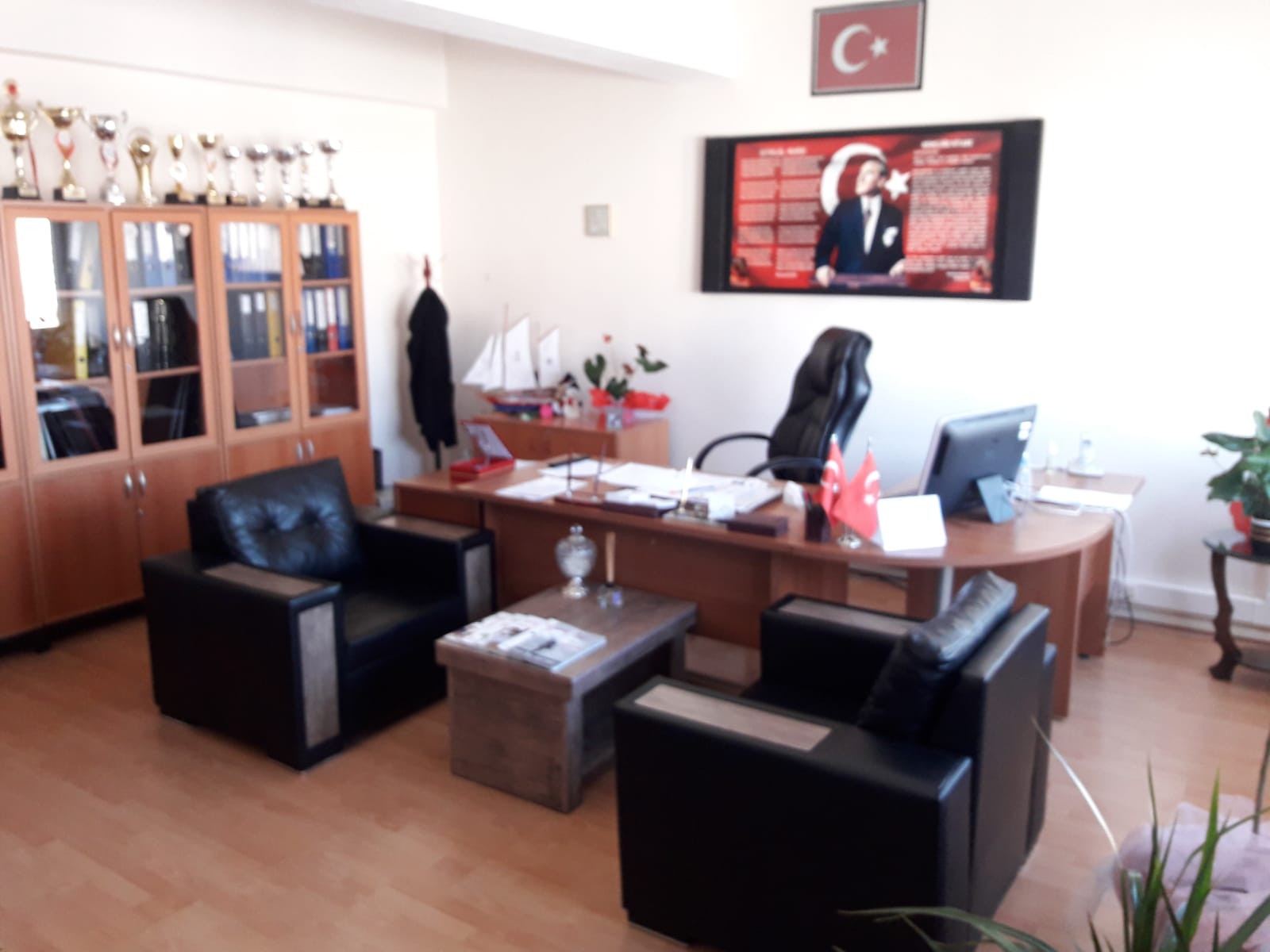 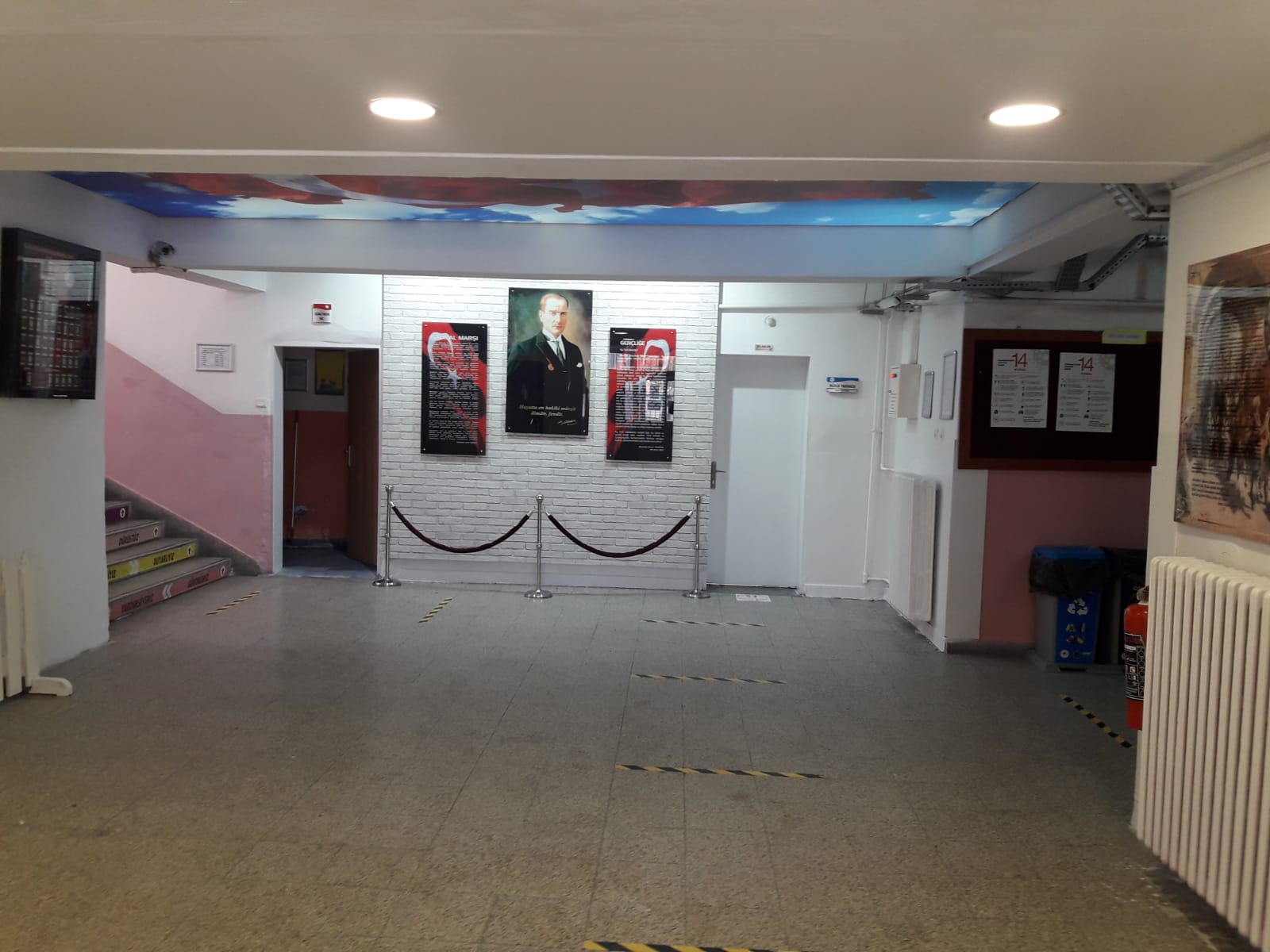 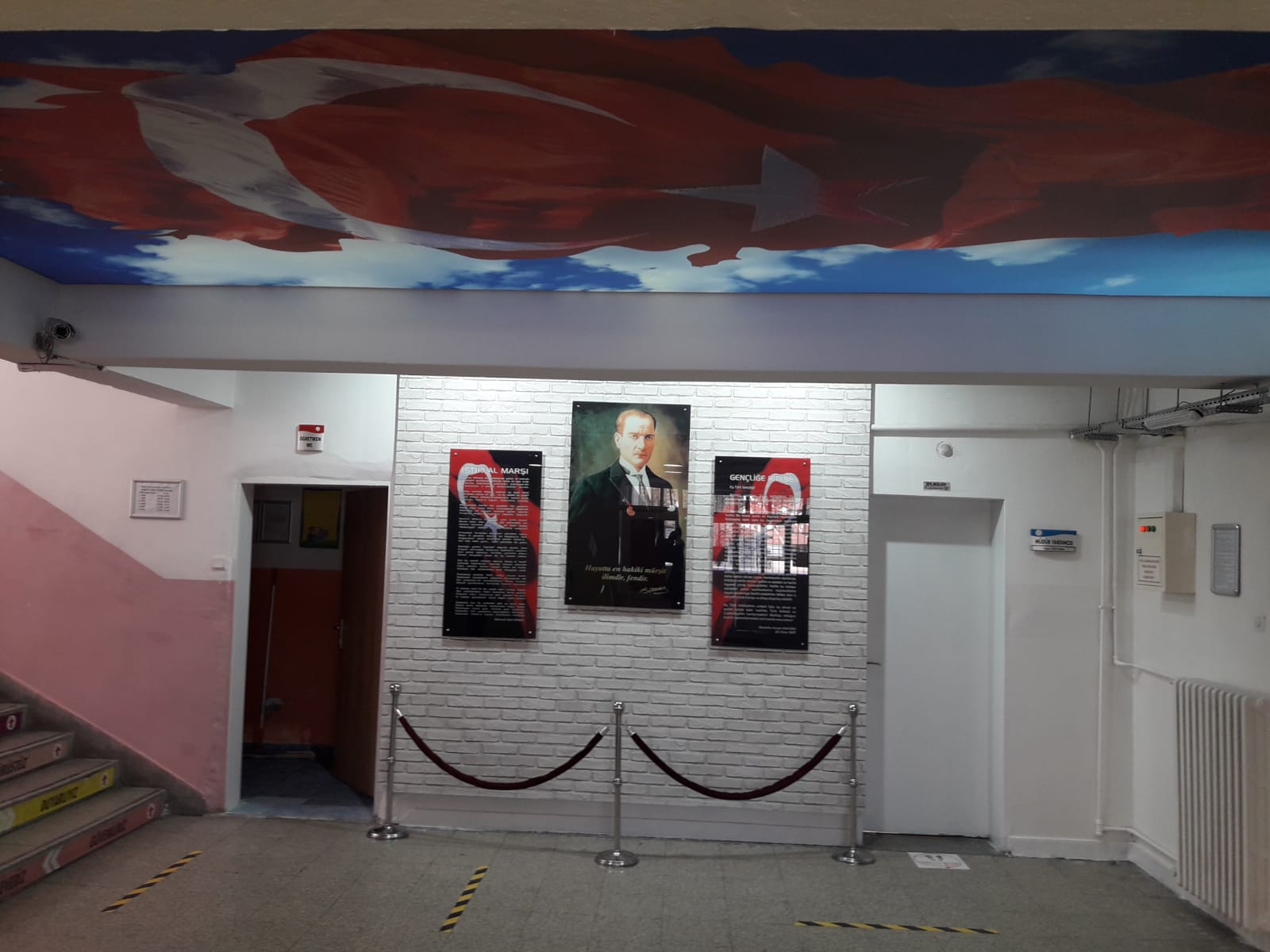 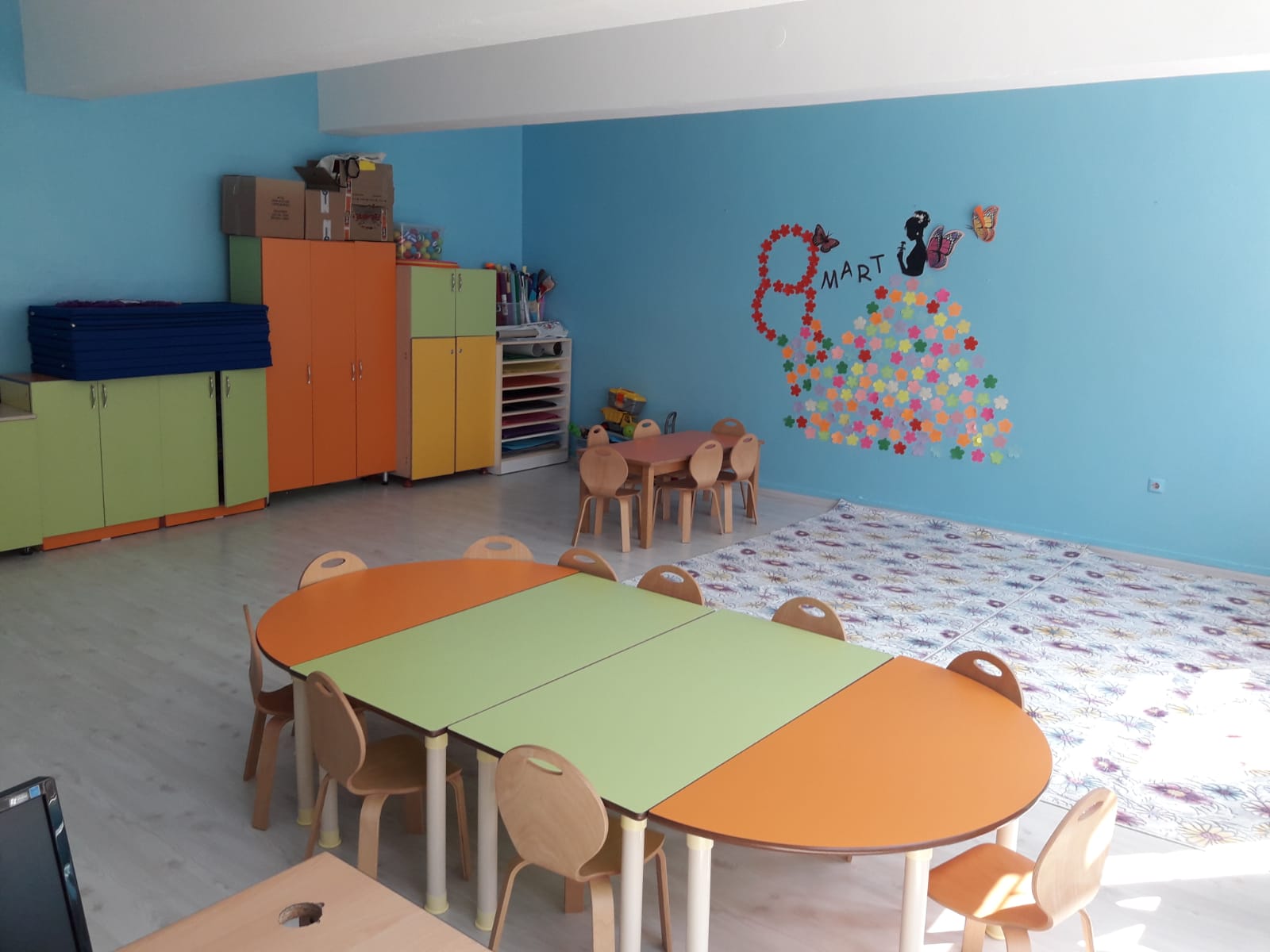 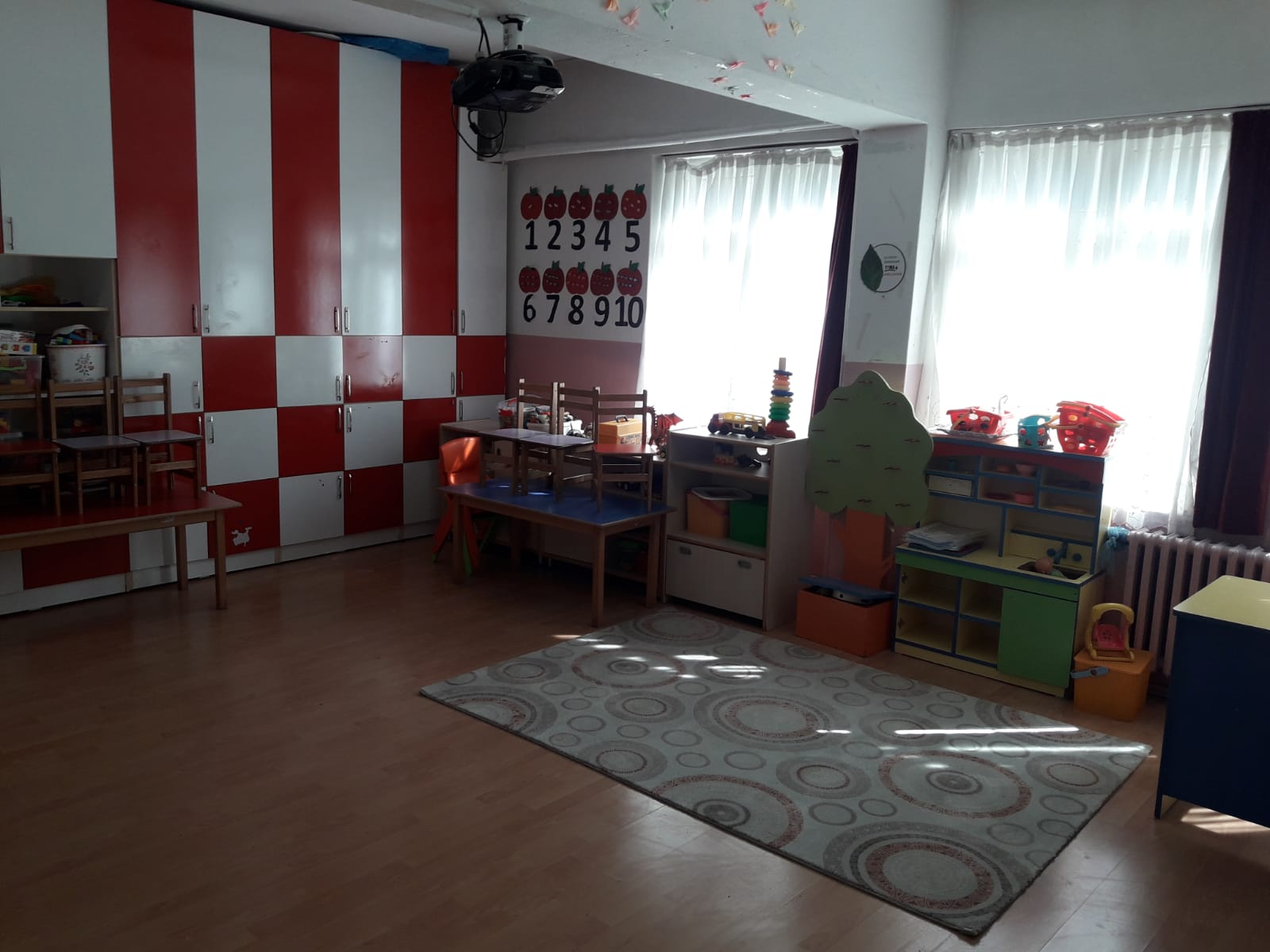 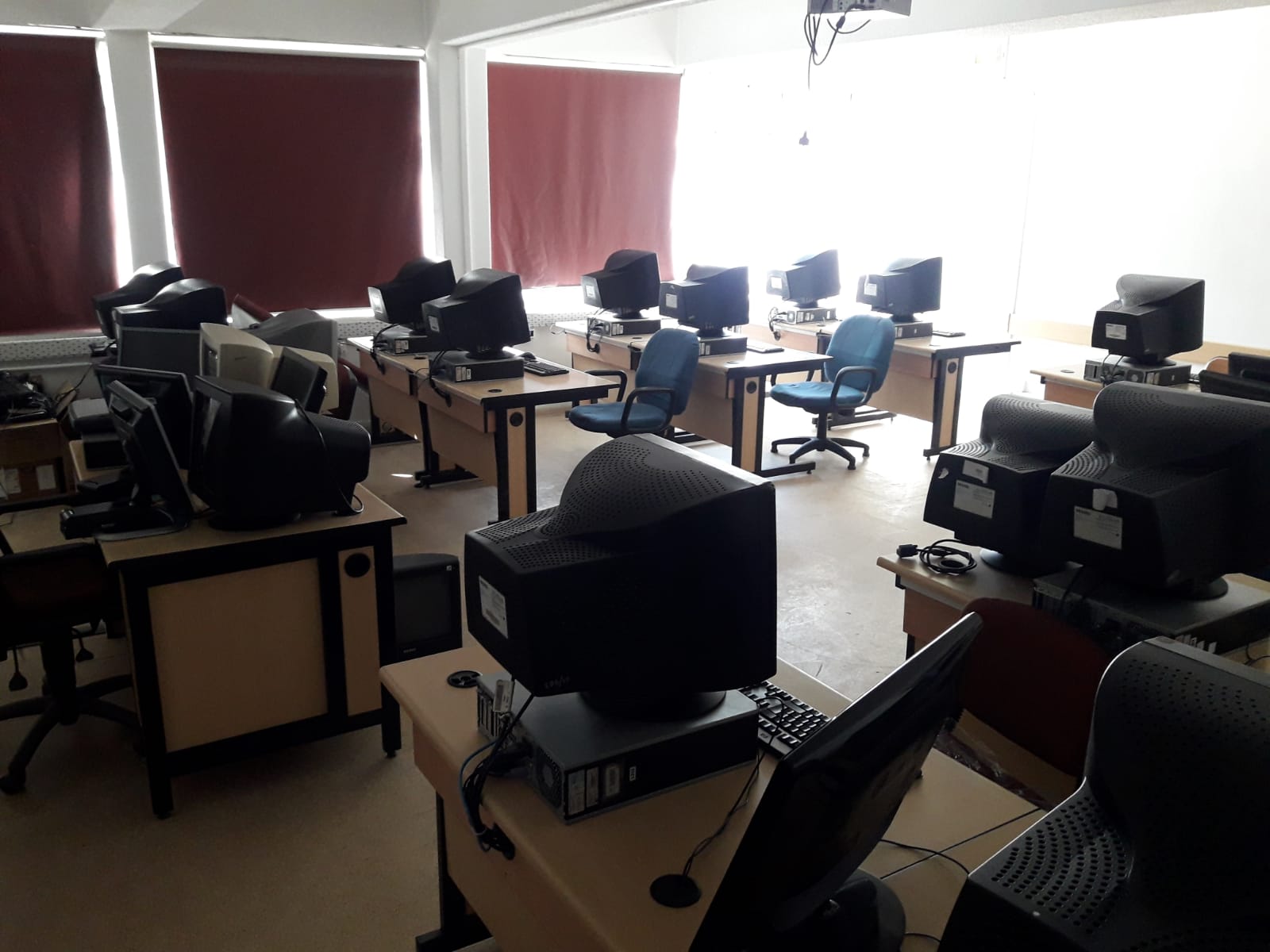 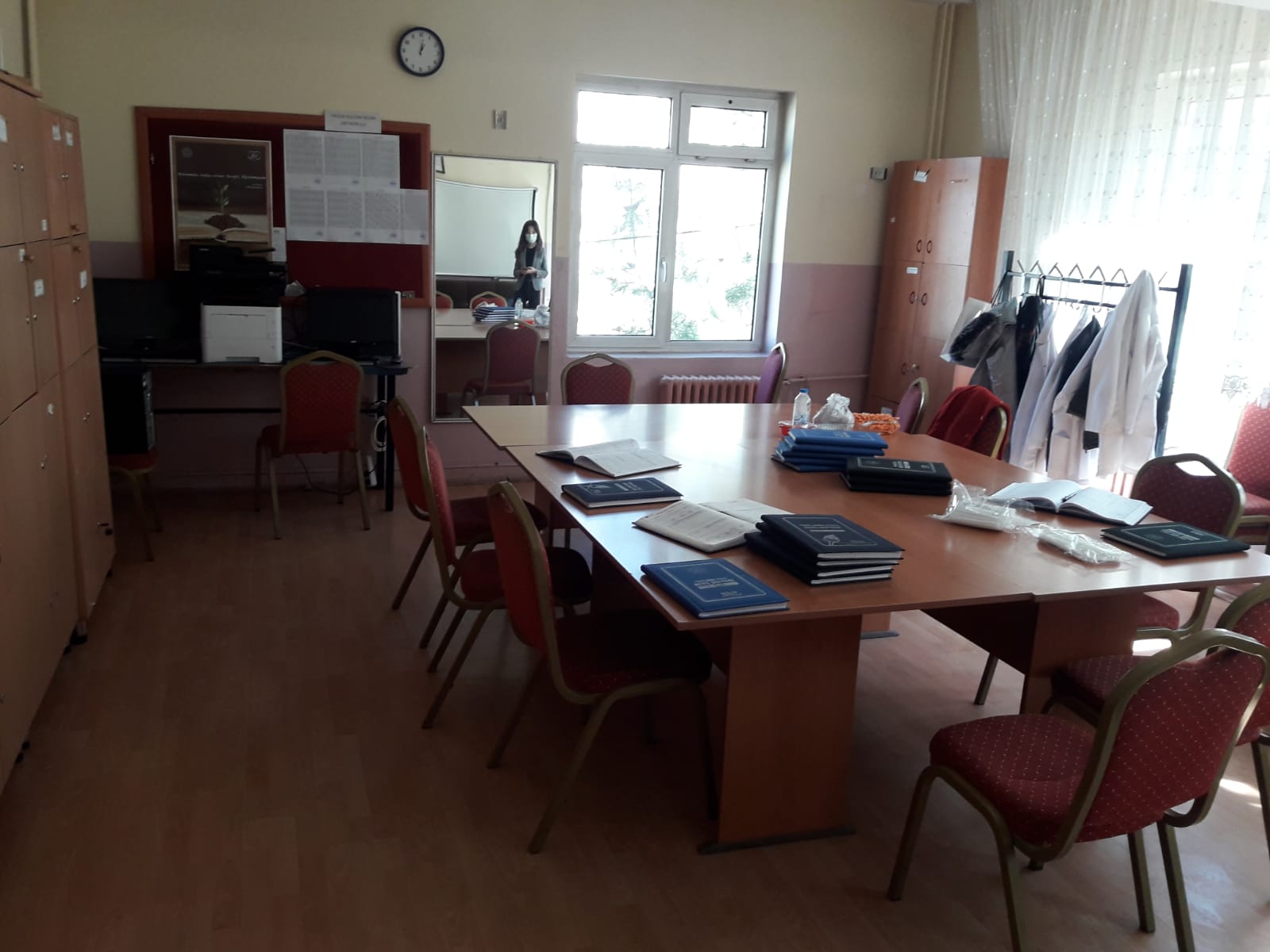 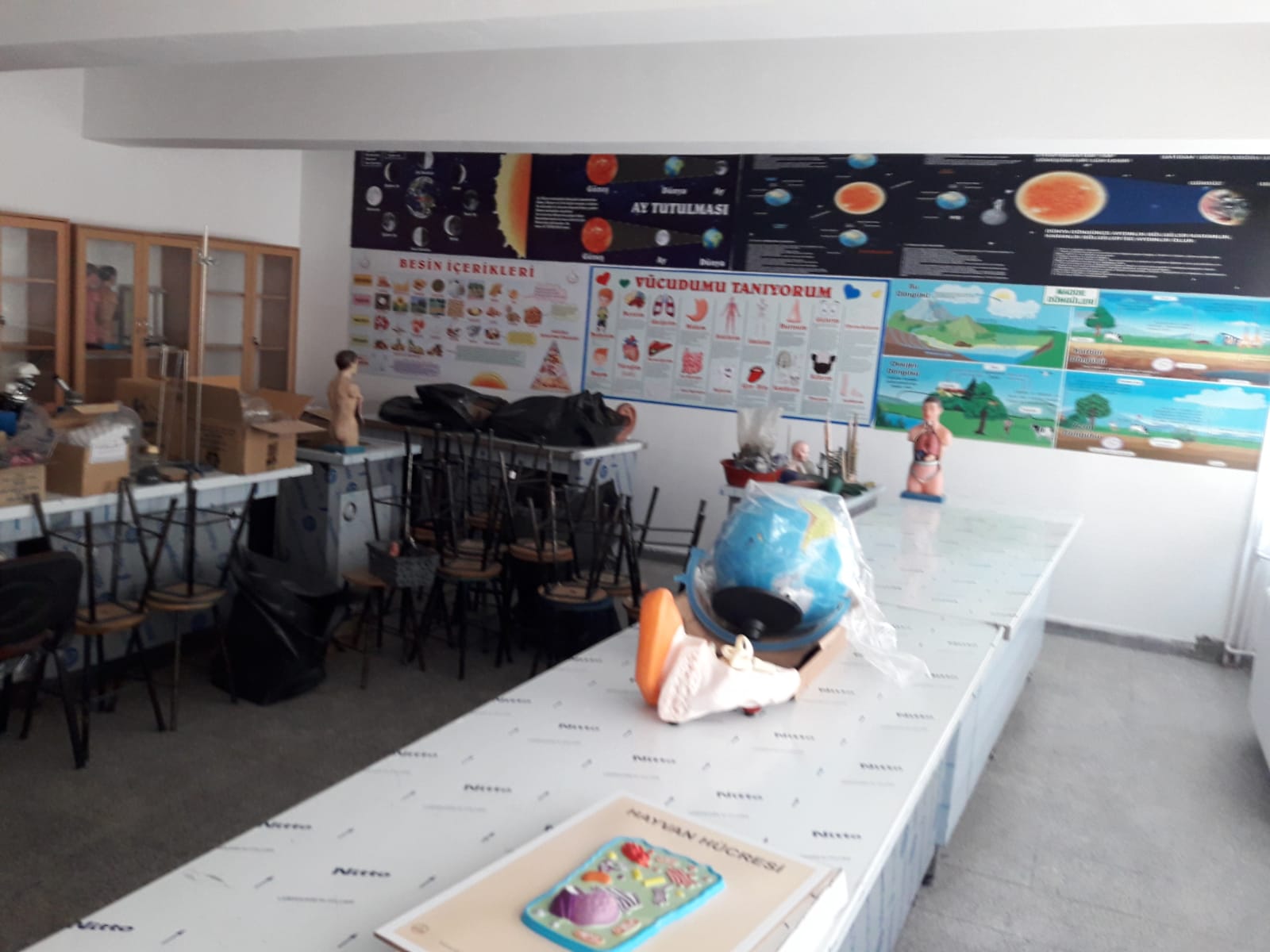 İLÇESİMAMAKMAMAKMAMAKMAMAKMAMAKOKULUN ADIYAVUZ SULTAN SELİM ORTAOKULUYAVUZ SULTAN SELİM ORTAOKULUYAVUZ SULTAN SELİM ORTAOKULUYAVUZ SULTAN SELİM ORTAOKULUYAVUZ SULTAN SELİM ORTAOKULUOKUL ADININ VERİLME GEREKÇESİ08/11/1993 TARİH VE 97 SAYILI KARAR İLE İL MİLLİ EĞİTİM MÜDÜRLÜĞÜ DANIŞMA KURULU KARARI08/11/1993 TARİH VE 97 SAYILI KARAR İLE İL MİLLİ EĞİTİM MÜDÜRLÜĞÜ DANIŞMA KURULU KARARI08/11/1993 TARİH VE 97 SAYILI KARAR İLE İL MİLLİ EĞİTİM MÜDÜRLÜĞÜ DANIŞMA KURULU KARARI08/11/1993 TARİH VE 97 SAYILI KARAR İLE İL MİLLİ EĞİTİM MÜDÜRLÜĞÜ DANIŞMA KURULU KARARI08/11/1993 TARİH VE 97 SAYILI KARAR İLE İL MİLLİ EĞİTİM MÜDÜRLÜĞÜ DANIŞMA KURULU KARARIOKULUN ADRESİ /TELEFONUKARAAĞAÇ MAH. GAZNELİ MAHMUT CAD. NO.6 MAMAK-ANKARAKARAAĞAÇ MAH. GAZNELİ MAHMUT CAD. NO.6 MAMAK-ANKARAKARAAĞAÇ MAH. GAZNELİ MAHMUT CAD. NO.6 MAMAK-ANKARAKARAAĞAÇ MAH. GAZNELİ MAHMUT CAD. NO.6 MAMAK-ANKARAKARAAĞAÇ MAH. GAZNELİ MAHMUT CAD. NO.6 MAMAK-ANKARAOKUL MÜDÜRÜ/TELEFONUNESRİN ÜNGÖRMÜŞ  0553 143 26 09NESRİN ÜNGÖRMÜŞ  0553 143 26 09NESRİN ÜNGÖRMÜŞ  0553 143 26 09NESRİN ÜNGÖRMÜŞ  0553 143 26 09NESRİN ÜNGÖRMÜŞ  0553 143 26 09OKULUN AÇILIŞ TARİHİ1976-1977 ÖĞRETİM YILI1976-1977 ÖĞRETİM YILI1976-1977 ÖĞRETİM YILI1976-1977 ÖĞRETİM YILI1976-1977 ÖĞRETİM YILIÖĞRETİM ŞEKLİ OKUL İLE İLGİLİ BİLGİLEROKUL ÖNCESİ     5.  Sınıf6. Sınıf    7.  Sınıf8. sınıfÖĞRENCİ SAYISI17152131155131TOPLAM ÖĞRENCİ SAYISI677677677677677ŞUBE SAYISI26555ÖĞRETMEN SAYISI3737373737OKUL BAHÇESİVARVARVARVARVARKONFERANS SALONUYOKYOKYOKYOKYOKSPOR SALONUYOKYOKYOKYOKYOKFATİH PROJESİ UYGULANIP -UYGULANMADIĞI…UYGULANIYOR……UYGULANIYOR……UYGULANIYOR……UYGULANIYOR……UYGULANIYOR…